                                                            DECIZIE nr.____                             PROIECT nr. 15                                                                                                                                                din ___ ianuarie 2023Cu privire la aprobarea Regulamentului privind stabilirea numărului abonamentelorde telefoane de serviciu, faxuri, telefoane mobile şi parcursului-limită lunar pentru autoturismelecolaboratorilor primăriei or. Anenii Noi          În scopul asigurării primăriei or. Anenii Noi cu tehnologii moderne necesare în activitate, precum şi reducerii cheltuielilor pentru plata serviciilor aferente şi convorbirile telefonice de serviciu, întru executarea HG RM nr. 1362/2005  privind aprobarea normativelor vizând numărul abonamentelor de telefoane de serviciu, faxuri, telefoane mobile pentru colaboratorii autorităţilor administraţiei publice, cu modificările şi completările ulterioare, aprobate prin HG nr.133/2013; în temeiul art.14 al Legii 436/2006 privind administraţia publică locală; având avizele comisiilor consultative, Consiliul orășenesc Anenii Noi,                                                                     DECIDE:1. Se aprobă Regulamentul privind stabilirea numărului abonamentelor de telefoane de serviciu, faxuri, telefoane mobile şi parcursului-limită lunar pentru autoturismele colaboratorilor primăriei or. Anenii Noi, anexa1.2. Se abrogă Regulamentul privind stabilirea numărului abonamentelor de telefoane de serviciu, faxuri, telefoane mobile şi parcursului-limită lunar pentru autoturismele colaboratorilor primăriei or. Anenii Noi,  aprobat prin Decizia nr. 8/32 din  07 decembrie 2022. 3.Primăria or. Aneni Noi va asigura angajaţii primăriei cu serviciile telecomunicaţii necesara, în limita alocaţiilor aprobate pentru întreţinerea acestora, conform normativelor nominalizate.3. Responsabilitatea executării prezentei decizii se pune în sarcină contabilului-şef al Primăriei.4. Prezenta decizie se aduce la cunoştinţă publică prin plasarea în Registrul de Stat al Actelor Locale, pe pag web şi panoul informativ al instituţiei.5. Prezenta decizie, poate fi notificată autorității publice emitente de Oficiului Teritorial Căușeni al Cancelariei de Stat în termen de 30 de zile de la data includerii actului în Registrul de stat al actelor locale.6. Prezenta decizie, poate fi contestată de persoana interesată, prin intermediul Judecătoriei Anenii Noi, sediul Central (or. Anenii Noi, str. Marțișor nr. 15), în termen de 30 de zile de la comunicare.7. Controlul asupra executării prezentei decizii se atribuie dlui Maţarin A., primar.Președintele ședinței:                                                                        Contrasemnează: Secretara Consiliului orășenesc                                                     Rodica Melnic                          Votat:  pro -  , contra - 0, abţinut -0                                                                                                                                         Anexa 1:                                                                                                               la decizia CO Anenii Noi                                                                                                          nr.___ din ___ ianuarie 2024                                                                Regulament   privind stabilirea numărului abonamentelor de telefoane de serviciu, faxuri,            telefoane mobile şi parcursul-limită lunar pentru autoturismele                              colaboratorilor  primăriei or. Anenii NoiPrezentele Normative reglementează numărul abonamentelor de telefoane, faxuri, telefoane mobile pentru utilizare în exerciţiul funcţiunii de către colaboratorii primăriei or. Anenii Noi.Se stabilesc următoarele normative de asigurare cu mijloace de legătură telefonică:a) telefon-fix: - primar- un număr paralel cu ghişeul unic                         viceprimar- un număr                          viceprimar- un număr                         secretar al CO – un număr                         contabil-şef – un numar                         specialist pe planificare – un număr paralel cu contabil                         contabilitatea – un număr                         inginer cadastru – un număr                         doi specialişti principali (perceptori fiscali) – un număr                          Asistenţa socială – un numărb) telefon mobil -  7 (şapte) numere;  limita lunară 160 lei                             primar                              viceprimar                              viceprimar                              secretar al CO                              perceptor fiscal                              contabil-şef                              specialist superior (ghişeul unic)Se stabilesc următoarele normative la combustibil (petrol)Primar – 150 l /pe lună/  cu 23 000 km pe an      Viceprimar – 140 l /pe lună/  cu 19 600 km pe anContabilă-şefă                                                                                                 Angela FaizulinaCONSILIUL ORĂŞENESCANENII NOI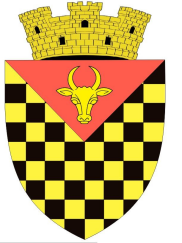             ГОРОДСКОЙ СОВЕТ                 АНЕНИЙ НОЙMD 6501 or. Anenii Noi, str. Suvorov, 6              tel/fax 026522108, consiliulorasenesc@gmail.comMD 6501, г.Анений Ной, ул.Суворов, 6 тел/факс 026522108,consiliulorasenesc@gmail.comMD 6501, г.Анений Ной, ул.Суворов, 6 тел/факс 026522108,consiliulorasenesc@gmail.com